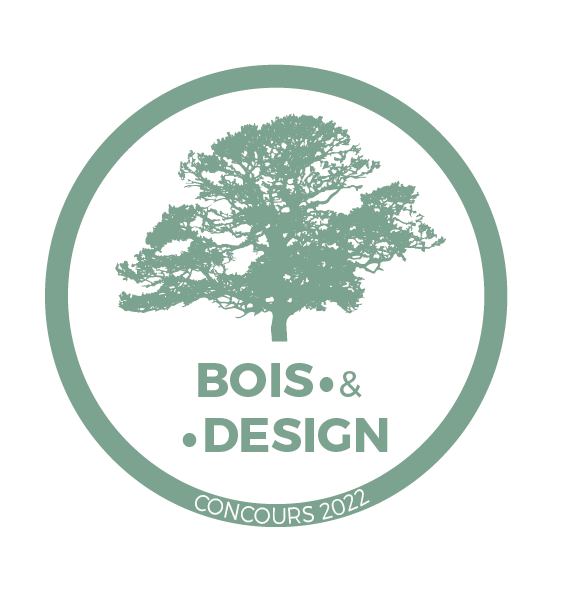 Formulaire de candidatureBois &DesignConcours de design en bois de feuillu normandVotre dossier de présélection au concours Bois & Design doit être envoyer à l’adresse suivante contact@fibois-normandie.fr au plus tard le 12 juin. Porteur du projet Contact privilégié de Fibois NormandiePour les professionnelsPour les élèves/étudiants Les coparticipantsCoparticipant 1Pour les professionnelsPour les élèves/étudiants Coparticipant 2Pour les professionnelsPour les élèves/étudiants Coparticipant 3Pour les professionnelsPour les élèves/étudiants ParticipationCochez la catégorie dans laquelle vous candidatez Votre projetDescription de l’objet envisagéAspect général, dimensions estimées, poids estimé - joindre un croquis/dessinMatériaux utilisésDont provenancePourquoi avez-vous choisi cette ou ces essence(s) ?Quelles sont les principales étapes envisagées pour la fabrication du prototype ?Hors conception, à combien de temps estimez-vous la fabrication d’une pièce ?Quels moyens peuvent-être mis en œuvre pour automatiser tout ou partie de la production ?En quoi votre objet est-il durable ?Je confirme avoir pris connaissance du règlement du concours.  Oui	 Non J’accepte que mon image (photo, captation sonore ou vidéo) et les images de l’objet candidat soient utilisées par Fibois Normandie dans le cadre de la valorisation de ses activités et du présent concours.Signature(s)Porteur du projet 		Coparticipant 1		Coparticipant 2		Coparticipant 3Pièces à joindre au dossierCopie de la carte d’étudiant pour les participants en catégorie EtudiantJustificatif de domicile de moins d’un anSchéma, dessin ou croquis du prototype   NomPrénomFonction/statutTéléphoneMailAdresse postaleNom de l’entrepriseSIRETFonction dans l’entrepriseEtablissementDiplôme préparéNomPrénomFonction/statutTéléphoneMailAdresse postaleNom de l’entrepriseSIRETFonction dans l’entrepriseEtablissementDiplôme préparéNomPrénomFonction/statutTéléphoneMailAdresse postaleNom de l’entrepriseSIRETFonction dans l’entrepriseEtablissementDiplôme préparéNomPrénomFonction/statutTéléphoneMailAdresse postaleNom de l’entrepriseSIRETFonction dans l’entrepriseEtablissementDiplôme préparéEtudiantProfessionnelNon-professionnel